ПОСТАНОВЛЕНИЕ					    		       JОП     «10» декабря 2021г.					 	      № _19__ Об утверждении перечня главных администраторовисточников финансирования дефицита бюджета МО Усть-Мутинское сельское поселениеВ соответствии с пунктом 4 статьи 160.2 Бюджетного кодекса Российской Федерации Усть-Мутинская сельская администрация постановляет:Утвердить прилагаемый перечень главных администраторов источников финансирования дефицита бюджета МО Усть-Мутинское сельское поселение.Настоящее Постановление применяется к правоотношениям, возникшим при составлении и исполнении бюджета МО Усть-Мутинское сельское поселение, начиная с бюджета на 2022 год и на плановый период 2023 и 2024 годов.Глава Усть-Мутинского  сельского поселения                                                       В.А. ТоедовРЕСПУБЛИКА АЛТАЙ УСТЬ-КАНСКИЙ РАЙОН МУНИЦИПАЛЬНОЕ  ОБРАЗОВАНИЕ                            УСТЬ-МУТИНСКОЕ СЕЛЬСКОЕ ПОСЕЛЕНИЕРЕСПУБЛИКА АЛТАЙ УСТЬ-КАНСКИЙ РАЙОН МУНИЦИПАЛЬНОЕ  ОБРАЗОВАНИЕ                            УСТЬ-МУТИНСКОЕ СЕЛЬСКОЕ ПОСЕЛЕНИЕАЛТАЙ РЕСПУБЛИКАНЫН КАН-ООЗЫ АЙМАКТЫН МОТЫ-ООЗЫ JУРТТЫН МУНИЦИПАЛ ТӦЗӦЛМӦЗИНИҤАДМИНИСТРАЦИЯЗЫАЛТАЙ РЕСПУБЛИКАНЫН КАН-ООЗЫ АЙМАКТЫН МОТЫ-ООЗЫ JУРТТЫН МУНИЦИПАЛ ТӦЗӦЛМӦЗИНИҤАДМИНИСТРАЦИЯЗЫПеречень главных администраторов источников финансирования дефицита бюджета муниципального образования Усть-Мутинское сельское поселениеПеречень главных администраторов источников финансирования дефицита бюджета муниципального образования Усть-Мутинское сельское поселениеПеречень главных администраторов источников финансирования дефицита бюджета муниципального образования Усть-Мутинское сельское поселениеКод главыКод группы, подгруппы, статьи и вида источниковНаименование809Администрация Усть-Мутинского сельского поселенияАдминистрация Усть-Мутинского сельского поселения809 01  02  00  00  10  0000  710Привлечение кредитов от кредитных организаций бюджетами сельских поселений в валюте Российской Федерации809 01  03  00  00  10  0000  710Привлечение кредитов из других бюджетов  бюджетной системы Российской Федерации  бюджетами сельских поселений в валюте Российской  Федерации809 01  02  00  00  10  0000  810Погашение бюджетами сельских поселений кредитов от кредитных организаций в валюте Российской Федерации809 01  03  01  00  10  0000  810Погашение бюджетами сельских поселений кредитов из  других бюджетов бюджетной системы Российской  Федерации в валюте Российской Федерации80901 05 02 01 10 0000 510Увеличение прочих остатков денежных средств бюджетов сельских поселений80901 05 02 01 10 0000 610Уменьшение прочих остатков денежных средств бюджетов сельских поселений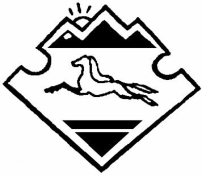 